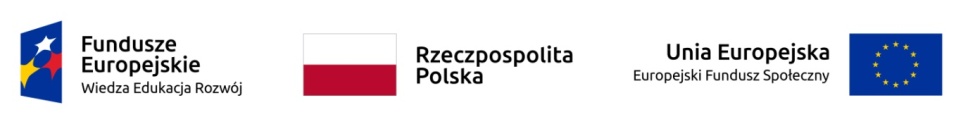 Lipsko, dnia 15.01.2020 r.OGŁOSZENIEPowiatowy Urząd Pracy w Lipsku ogłasza nabór wniosków dla osób bezrobotnych do 30 roku życia w ramach projektu:„Aktywizacja osób młodych pozostających bez pracy w powiecie lipskim (IV)”Oś Priorytetowa I Osoby młode na rynku pracy, Działanie 1.1 Wsparcie osób młodych pozostających bez pracy na regionalnym rynku pracy – projekty pozakonkursowe, Poddziałanie 1.1.1 Wsparcie udzielone z Europejskiego Funduszu Społecznego Programu Operacyjnego Wiedza Edukacja Rozwój 2014-2020na następujące formy wsparcia:- staże,- szkolenia,- prace interwencyjne,- bony na zasiedlenie,- jednorazowe środki na podjęcie działalności gospodarczej,- refundacja kosztów wyposażenia lub doposażenia stanowiska pracy.Okres realizacji projektu: 01.01.2020r. – 31.12.2022r.Grupę docelową projektu stanowią:osoby młode w wieku 18-29 lat bez pracy, w tym osoby z niepełnosprawnościami, zarejestrowane w PUP w Lipsku jako osoby bezrobotne, spośród których co najmniej 60% stanowią osoby, które nie uczestniczą w kształceniu i szkoleniu (tzw. Młodzież NEET), zgodnie z definicją osoby NEET przyjętą w PO WER.Osoby bezrobotne, które spełniają powyższy warunek, zainteresowane przystąpieniem do projektu proszone są o kontakt z tut. urzędem.Jednocześnie informujemy o obowiązku podjęcia zatrudnienia po zakończeniu stażu lub szkolenia na okres co najmniej 1 miesiąca na podstawie umowy o pracęz co najmniej minimalnym wynagrodzeniem.Uwaga:  w bieżącym roku obowiązują nowe formularze wniosków !